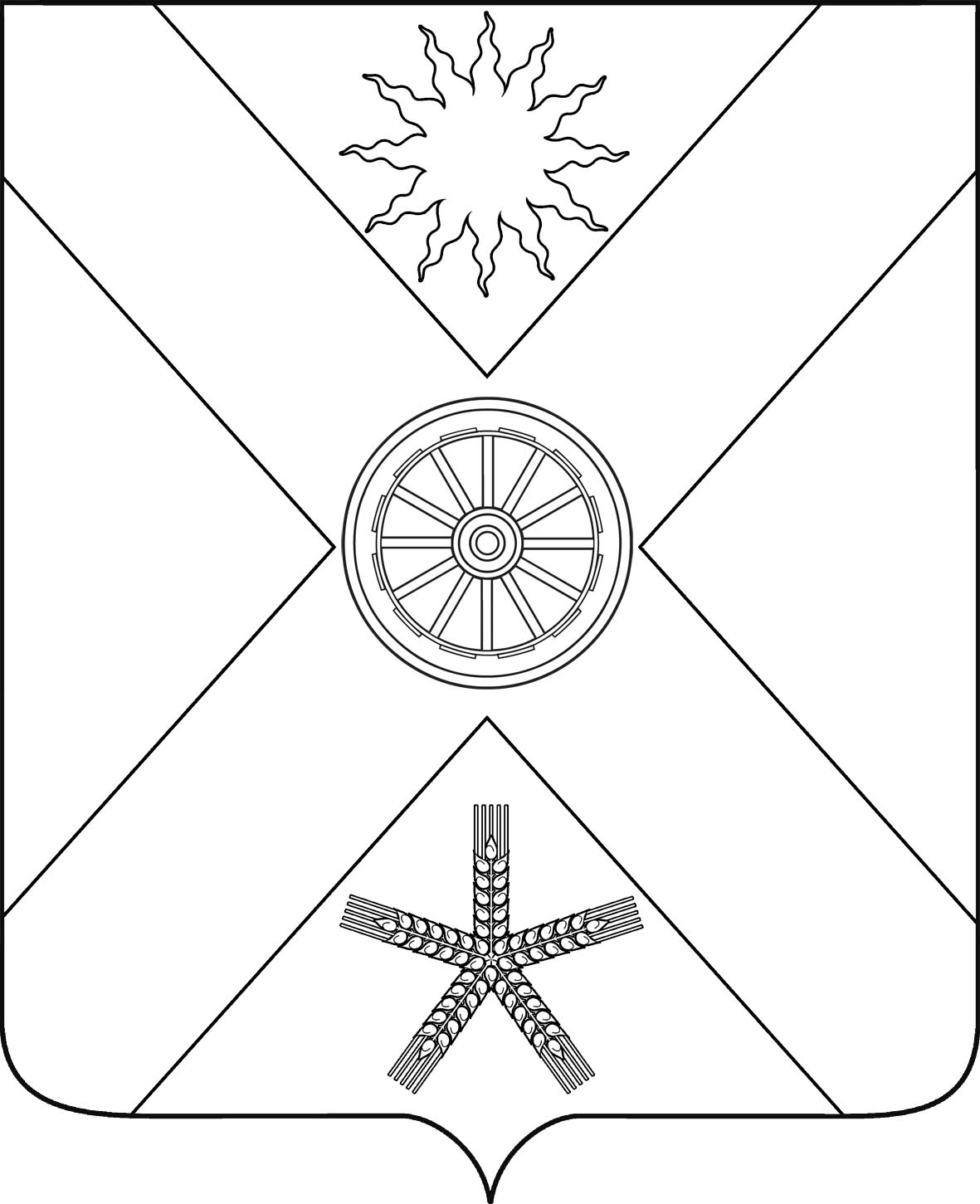 РОССИЙСКАЯ ФЕДЕРАЦИЯРОСТОВСКАЯ  ОБЛАСТЬ ПЕСЧАНОКОПСКИЙ РАЙОНМУНИЦИПАЛЬНОЕ ОБРАЗОВАНИЕ«ПЕСЧАНОКОПСКОЕ СЕЛЬСКОЕ ПОСЕЛЕНИЕ»АДМИНИСТРАЦИЯ ПЕСЧАНОКОПСКОГО СЕЛЬСКОГО ПОСЕЛЕНИЯПОСТАНОВЛЕНИЕ26.01.2024                                        №  24                                     с.Песчанокопское«Об утверждении перечня должностных лицуполномоченных составлять протоколыоб административных правонарушениях натерритории муниципального образования«Песчанокопское сельское поселение»       В  целях реализации Областного закона от 25.10.2002 г. № 273 – ЗС «Об административных правонарушениях», а также реализации полномочий, возложенных на Администрацию Песчанокопского сельского поселения в соответствии с  Федеральным Законом от 03.10.2003 г. № 131 – ФЗ «Об общих принципах организации местного самоуправления в Российской Федерации».                                                ПОСТАНОВЛЯЮ:1. Утвердить перечень должностных лиц уполномоченных составлять протоколы об административных правонарушениях в соответствии с их компетенцией (приложение).2. Настоящее Постановление разместить на официальном сайте Администрации Песчанокопского сельского поселения в сети Интернет.3. Постановление Администрации Песчанокопского сельского поселения от 13.01.2023 № 14 считать утратившим силу.4.  Настоящее постановление вступает в силу с момента  подписания.5. Контроль за выполнением настоящего постановления возложить на начальника сектора   муниципального хозяйства Мацуга Е.Н.Глава Администрации Песчанокопского сельского поселения                                                                        А.В. ОстрогорскийПостановление вносит:  начальник сектора  муниципального хозяйстваПриложениек постановлению Администрации Песчанокопского сельского поселенияот 26. 01.2024 № 24Перечень должностных лиц Администрации Песчанокопского сельского поселения уполномоченных составлять протоколыоб административных правонарушениях1. Глава администрации Песчанокопского сельского поселения по статьям: ч. 2 ст. 9.1; 9.3; ч.2 ст. 9.9. Областного Закона от 25 октября 2002г. №273-ЗС «Об административных правонарушениях».2. Начальник сектора муниципального хозяйства Администрации Песчанокопского сельского поселения, по статьям: 2.2; 2.3; 2.4; 2.5; 2.7; 2.10; 4.1; 4.4; 4.5; 5.1; 5.2; 5.3; 5.4; 5.5; 8.1; 8.2. Областного Закона от 25 октября 2002г. №273-ЗС «Об административных правонарушениях». 3. Ведущий специалист по вопросам муниципального хозяйства Администрации Песчанокопского сельского поселения, по статьям: 2.2; 2.3; 2.4; 2.5;  2.7; 2.10; 4.1; 4.4; 4.5; 5.1; 5.2; 5.3; 5.4; 5.5; 8.1; 8.2. Областного Закона от 25 октября 2002г. №273-ЗС «Об административных правонарушениях».            4. Начальник сектора имущественных и земельных отношений Администрации Песчанокопского сельского поселения, по статьям: 2.2; 2.3; 2.4; 2.7; 3.2; 4.1; 4.4; 4.5; 5.1; 5.2; 5.3; 5.4; 5.5; 6.3; 6.4; 8.1; 8.2. Областного Закона от 25 октября 2002г. №273-ЗС «Об административных правонарушениях».           5. Ведущий специалист сектора имущественных и земельных отношений Администрации Песчанокопского сельского поселения, по статьям: 2.2; 2.3; 2.4; 2.7; 3.2; 4.1; 4.4; 4.5; 5.1; 5.2; 5.3; 5.4; 5.5; 6.3; 6.4; 8.1; 8.2. Областного Закона от 25 октября 2002г. №273-ЗС «Об административных правонарушениях». 6. Начальник сектора экономики и финансов Администрации Песчанокопского сельского поселения, по статьям: 2.5; 5.4; 8.1; 8.2; 8.8; 8.10. Областного Закона от 25 октября 2002г. №273-ЗС «Об административных правонарушениях».Глава Администрации Песчанокопского сельского поселения                                                                       А.В. Острогорский